RAPORT PRIVIND SITUAŢIA HIDROMETEOROLOGICĂ ŞI A CALITĂŢII MEDIULUIîn intervalul 14.02.2018, ora 08.00 – 15.02.2018, ora 08.00I.	SITUAŢIA HIDROMETEOROLOGICĂ1. Situaţia şi prognoza hidro pe râurile interioare şi Dunăre din 15.02.2018, ora 7.00RÂURIDebitele au fost în creştere ca urmare a precipitaţiilor căzute în interval şi propagării pe râurile din bazinele hidrografice: Jiu, Vedea, Argeş, Ialomiţa, Bârlad, Trotuş, Putna, Râmnicu Sărat, Buzău, bazinul mijlociu şi inferior al Oltului şi pe râurile din Dobrogea şi relativ staţionare pe celelalte râuri.Se situează peste COTA DE ATENŢIE râul Crasna la s.h. Domăneşti (400+25)-jud. SM.În interval s-a situat peste COTA DE ATENŢIE râul Crasna la s.h. Berveni (490+9)-jud. SM.Formaţiunile de gheaţă (preponderent gheaţă la maluri, nǎboi, izolat pod de gheaţă) prezente pe râurile din centrul și estul ţării au fost în diminuare, restrângere şi eliminare.Debitele se situează în general la valori peste mediile multianuale lunare, exceptând râurile din bazinele hidrografice: Tur, Someș, Crişuri, Mureș (exceptând Arieșul), Bega, Timiș, Bârzava, Moravița, Caraș, Nera, Cerna, Jiu, Vedea, Ialomița (exceptând Prahova), Prut, Bârlad, cursul superior al Siretului şi râurile din Dobrogea, unde au valori cuprinse între 30-90% din acestea.Debitele vor fi relativ staţionare, exceptând cursurile mijlocii şi inferioare ale: Jiului, Oltului, Vedei, Argeşului, Ialomiţei, Buzăului, Bârladului, Trotuşului, Putnei, Râmnicului Sărat şi râurile din Dobrogea, unde vor fi în creştere prin propagare.Pe râurile din bazinele hidrografice: Vişeu, Iza, Tur, Someş, Crasna, Barcău, Crişuri şi Mureş debitele vor fi în scădereSunt posibile creşteri de niveluri şi debite pe unele râuri din zonele de deal şi de munte din sudul şi estul ţării datorită efectului combinat al precipitaţiilor prognozate, cedării apei din stratul de zăpadă şi propagării. Se va mai situa în jurul COTEI DE ATENŢIE râul Crasna la s.h.Domăneşti (400)-jud. SM.Formaţiunile de gheaţă (preponderent gheaţă la maluri, nǎboi, izolat pod de gheaţă) prezente pe râurile din centrul și estul ţării vor fi în diminuare, restrângere şi eliminare.DUNĂREDebitul la intrarea în ţară (secţiunea Baziaş) în intervalul 14-15.02.2018 a fost în scădere, având valoarea de 7300 m3/s, peste media multianuală a lunii februarie (5300 m3/s).În aval de Porţile de Fier debitele au fost în scădere pe sectorul Gruia – Calafat, în creştere pe sectorul Bechet – Hârșova și relativ staționare pe sectorul Vadu Oii – Tulcea.Debitul la intrarea în ţară (secţiunea Baziaş) va fi în scădere (7100 m3/s).În aval de Porţile de Fier debitele vor fi în scădere pe sectoarele Gruia – Bechet, în creștere pe sectorul Corabia – Galaţi şi staţionare pe sectorul Isaccea – Tulcea. 2. Situaţia meteorologică în intervalul 14.02.2018, ora 08.00 –15.02.2018, ora 06.00Este în vigoare atenţionarea meteorologică nr. 13, astfel:-până pe data de 15.02.2018, la ora 11.00, COD GALBEN - ninsori însemnate cantitativ (în general 20-25 l/mp) cu depunere de strat de zăpadă consistent în estul Carpaților Meridionali, în Carpații Orientali, în cea mai mare parte a Moldovei și local în nordul Munteniei, intensificări temporare ale vântului cu viteze în general de 45-50 km/h, iar la altitudini de peste 1500 m, în special în Carpații de Curbură, cu rafale de peste 70 km/h, intervale de timp cu ninsoare viscolită și vizibilitate redusă (judeţele vizate: ARGEŞ, BACĂU, BOTOŞANI, BRAŞOV, BUZĂU, COVASNA, DÂMBOVIŢA, HARGHITA, IAŞI, NEAMŢ, PRAHOVA, SUCEAVA, VASLUI, VRANCEA); -până pe data de 15.02.2018, la ora 15.00, informare meteorologică de precipitaţii sub formă de ploaie în Dobrogea și Câmpia Română, mixte în Câmpia de Vest și ninsori în rest (local 15…20 l/mp și pe spații restrânse, în special la deal și la munte, peste 25…30 l/mp), şi intensificări temporare ale vântului în majoritatea regiunilor (45…55 km/h în sud, centru și est, iar la munte peste 70…80 km/h).În ţară, vremea a fost închisă şi umedă, cu precipitaţii pe arii extinse. În Dobrogea a plouat, în Banat, Crişana, Oltenia, Muntenia şi sud-estul Moldovei au fost ploi, lapoviţe şi ninsori, în Maramureş şi Transilvania au predominant ninsorile, iar în restul Moldovei şi la munte a nins. În sud, sud-est şi zona Carpaţilor Meridionali şi Orientali cantităţile de apă au fost mai însemnate şi au depăşit local 15...20 l/mp şi punctiform, în Muntenia şi sudul Moldovei, 30...35 l/mp. Pe parcursul nopţii, treptat, aria precipitaţiilor s-a restrâns către jumătatea de est a ţării. Vântul a suflat slab şi moderat, cu intensificări locale în sud-est, cu viteze de până la 55...65 km/h în partea continentală a Dobrogei, dar şi la munte, în special la altitudini de peste 1700 de metri, unde au fost rafale ce au atins 70...80 km/h, temporar viscolind ninsoarea şi spulberând zăpada. S-a depus strat nou de zăpadă, pe arii restrânse mai consistent în zona deluroasă şi montană din sud şi est, care măsura pe platformele staţiilor meteorologice până la 170 cm în Masivul Făgăraş, la peste 2000 m altitudine, în mare parte a Moldovei - până la 21 cm, local în Transilvania, până la 19 cm, în Maramureş, până la 9 cm şi în jumătatea de nord a Munteniei, până la 13 cm şi izolat în Oltenia şi dealurile vestice (până la 3 cm). Temperaturile maxime s-au încadrat între -1 grad la Suceava, Cotnari şi Joseni şi 8 grade la Olteniţa şi Cernavodă, iar la ora 06 valorile termice se încadrau între -5 grade la Rădăuţi şi 7 grade la Sfântu Gheorghe-Deltă.Observaţie: în intervalul de diagnoză au fost în vigoare 2 atenţionări cod galben pentru fenomene meteorologice periculoase imediate emise de către SRPV Constanţa. La Bucureşti vremea a fost închisă şi umedă. Pe parcursul zilei şi în prima parte a nopţii a plouat continuu, cumulându-se cantităţi de apă de până la 32 l/mp la Afumaţi, 35 l/mp la Filaret şi 39 l/mp la Băneasa. Vântul a suflat în general moderat ziua, cu viteze ce au atins la rafală în jur de 40 km/h, iar seara şi în cursul nopţii a fost în general slab. Temperatura maximă, în scădere faţă de intervalul anterior, a fost de 4 grade la staţia meteo Băneasa şi de 6 grade la Afumaţi şi Filaret, iar la ora 06 se înregistrau 1 grad la Afumaţi şi Băneasa şi 2 grade la Filaret. 3. Prognoza meteorologică în intervalul 15.02.2018, ora 08.00 –16.02.2018, ora 08.00În ţară, cerul va fi mai mult noros şi mai ales ziua vor fi precipitaţii, dar în general slabe cantitativ, cu precădere în est şi nord-est. În cea mai mare parte a Moldovei vor predomina ninsorile, în timp ce în zona Carpaţilor Orientali va ninge slab. În restul teritoriului doar izolat vor fi precipitaţii mixte, exceptând Dobrogea, unde va ploua. Vântul va sufla slab şi moderat, cu unele intensificări la începutul intervalului în sud-est. Temperaturile maxime se vor încadra între -2 grade în nordul Moldovei şi 8 grade în Oltenia, iar cele minime vor fi cuprinse, în general, între -8 şi 0 grade. Pe arii restrânse noaptea va fi ceaţă.La Bucureşti vremea se va ameliora sub aspectul precipitaţiilor, dar cerul se va menţine mai mult noros. Vântul va sufla slab până la moderat. Temperatura maximă se va situa în jurul valorii de 4 grade, iar cea minimă va fi de -1...1 grad.  4. Buletin nivometeorologic pentru masivele Bucegi şi Făgăraş (versantul nordic) emis pentru perioada 14.02.2018, ora 20.00 – 15.02.2018, ora 20.00 Starea vremii şi evoluţia stratului de zăpadă în ultimele 24 de ore:Vremea a devenit închisă şi a nins în întreaga zonă montană. Vântul a suflat slab și moderat, cu intensificări în zona înaltă, unde rafalele au atins 70-80 km/h, viscolind şi spulberând zăpada. Pe crestele din Făgăraş s-au semnalat curgeri superficiale de zăpadă uscată pe versanţi cu expoziţie nord-estică. Local s-a semnalat ceaţă asociată şi cu chiciură. Stratul de zăpadă a crescut în toată zona monitorizată cu până la 11 cm, iar la ora 14 măsura: 167 cm la Bâlea-Lac, 119 cm la Vârful Omu, 50 cm la Sinaia, 34 cm la Predeal şi 28 cm la Fundata.Evoluţia vremii în intervalul 14.02.2018, ora 20.00 – 15.02.2018, ora 20.00: Vremea se va menţine în general închisă. Cerul va fi noros şi pe arii extinse va continua să ningă. Cantitățile de precipitații vor fi în jur de 10 l/mp în Făgăraş şi de 15-25 l/mp în Bucegi. Se vor depune încă 5-10 cm de zăpadă proaspătă în Făgăraş şi 10-20 cm în Bucegi. Vântul va sufla slab până la moderat, cu intensificări izolate din sector predominant nord-estic mai ales pe crestele din Bucegi, cu rafale de 60-70 km/h, unde va viscoli şi spulbera zăpada, reducând astfel şi vizibilitatea. Local se va semnala ceaţă asociată izolat şi cu depunere de chiciură.    Peste 1800 m: temperaturi minime: -12...-9 gr.C; temperaturi maxime: -10...-6 gr.C;Sub 1800 m: temperaturi minime: -9...-5 gr.C; temperaturi maxime: -6...-2 gr.C.Stabilitatea şi evoluţia stratului de zăpadă:  La altitudini de peste 1800 m: RISC ÎNSEMNAT (3): menţinându-se vremea închisă, cu ninsori în întreaga zonă montană, stratul de zăpadă va creşte cu 10-20 cm, mai ales în Bucegi. Zăpada depusă peste plăcile de vânt mai vechi va fi uşoară şi uscată, de tip pulver, fără coeziune între cristalele componente. Intensificările vântului din Bucegi, ce vor atinge 60-70 km/h pe creste vor viscoli şi spulbera zăpada, formând noi plăci de vânt, iar în zonele adăpostite se vor acumula noi depozite de zăpadă. Declanşările de avalanşe vor fi posibile la supraîncărcări cu turişti sau schiori pe pantele mai înclinate sau în zonele cu depozite mai însemnate de zăpadă, riscul fiind amplificat la rupererea plăcilor mai vechi de vânt. Izolat vor fi posibile şi curgeri sau avalanşe spontane de mici dimensiuni. La altitudini mai mici de 1800 m: RISC MODERAT (2): stratul de zăpadă va creşte mai ales în Bucegi, iar la peste 1600 metri se va depune peste plăcile vechi de zăpadă formate de vânt. Zăpada nou depusă va îngreuna stratul actual de zăpadă, fiind posibile curgeri superficiale sau avalanşe spontane de dimensiuni mici, pe versanţii mai înclinaţi, mai ales în Bucegi, riscul fiind amplificat în condiţii de supraîncărcări cu turişti sau schiori. Legenda:II. CALITATEA APELORNu au fost semnalate evenimente deosebite. III. CALITATEA MEDIULUIÎn domeniul aeruluiAgenţia Naţională pentru Protecţia Mediului informează că din rezultatele analizelor efectuate în data de 13.02.2018 în cadrul Reţelei Naţionale de Monitorizare nu s-au constatat depăşiri ale pragurilor de alertă pentru NO2 (dioxid de azot), SO2 (dioxid de sulf), ale pragurilor de alertă și informare pentru O3 (ozon). Mediile zilnice pentru PM10 (pulberi în suspensie cu diametrul sub 10 microni) au fost determinate prin metoda nefelometrică. Validarea acestor valori va fi efectuată după prelucrarea datelor obţinute prin metoda gravimetrică, metoda de referinţă în conformitate cu legislaţia naţională și europeană.2. 	În domeniul solului şi vegetaţieiG.N.M.-C.J. Prahova informează despre producerea în data de 13.02.2018, în jurul orei 17.00, a unei poluări cu ţiţei și apă sărată a 10 mp de sol în zona satului Parepa-Rușani (comuna Colceag) din cauza coroziunii conductei de transport ţiţei Urziceni-Ploiești aparţinând CONPET S.A. S-a intervenit pentru repararea conductei prin aplicare de șarnieră, urmând să se sudeze un petic metalic. Se va reveni cu informaţii.3. 	În domeniul supravegherii radioactivităţii mediului Menționăm că pentru factorii de mediu urmăriți nu s-au înregistrat depăşiri ale limitelor de avertizare/alarmare și nu s-au semnalat evenimente deosebite. Parametrii constataţi la staţiile de pe teritoriul României s-au situat în limitele normale de variație ale fondului natural.4. 	În municipiul BucureştiÎn ultimele 24 de ore sistemul de monitorizare a calităţii aerului în municipiul Bucureşti nu a semnalat depăşiri ale pragurilor de informare şi alertă.DIRECȚIA DE COMUNICAREPESTE 1800 mPESTE 1800 mSUB 1800 mSUB 1800 mFĂGĂRAŞRISC ÎNSEMNAT (3)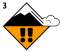 RISC MODERAT (2)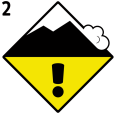 BUCEGIRISC ÎNSEMNAT (3) RISC MODERAT (2)Gradul de riscStabilitatea stratului de zăpadăProbabilitatea de declanşare a avalanşelor5-foartemareInstabilitatea stratului de zăpadă este generalizată.Chiar şi pe pantele puţin abrupte se pot produce spontan numeroase avalanşe de mari, adesea chiar foarte mari dimensiuni.4-mareStratul de zăpadă este puţin stabilizat pe majoritatea pantelor suficient de înclinate*.Declanşarea avalanşelor este probabilă chiar şi printr-o slabă supraîncarcare**, pe numeroase pante suficient de înclinate. În anumite situaţii sunt de aşteptat numeroase declanşări spontane de avalanşe  de dimensiuni medii şi adesea chiar mari.3-însemnatPe numeroase pante suficient de înclinate*, stratul de zăpadă este mediu sau puţin stabilizat.Declanşarea avalanşelor este posibilă chiar în condiţiile unei slabe supraîncărcări**, mai ales pe pantele descrise în buletin. În anumite situaţii sunt posibile unele declanşări spontane de avalanşe medii şi câteodată chiar mari.2-moderatPe anumite pante suficient de înclinate*, stratul de zăpadă este mediu stabilizat; în rest este stabil.Declanşările de avalanşe sunt posibile mai ales la supraîncărcări mari** şi pe unele pante suficient de înclinate ce sunt descrise în buletin. Nu sunt aşteptate declanşările spontane de avalanşe de mare amploare.1-redusStratul de zăpadă este în general stabilizat pe majoritatea pantelor.Declanşarea avalanşelor este posibilă doar izolat pe pantele foarte înclinate şi în cazul unei supraîncărcări mari**. Spontan se pot produce doar curgeri sau avalanşe de mici dimensiuni.